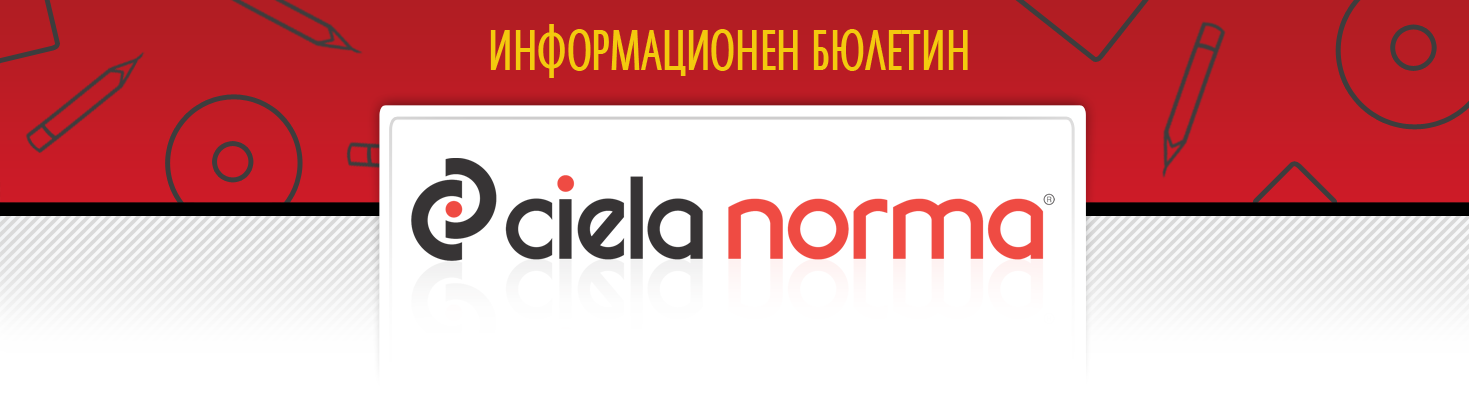 22.02.2019 г.Сиела Норма АДбул. Владимир Вазов 9, София 1510Тел.: + 359 2 903 00 00http://www.ciela.netБЕЗПЛАТЕН ДОСТЪП ДООФИЦИАЛЕН РАЗДЕЛ НА ДЪРЖАВЕН ВЕСТНИКhttp://www.ciela.net/svobodna-zona-darjaven-vestnikНОРМИАКЦЕНТИ - Държавен вестник, бр. 15 от 2019 годинаИзменен и допълнен е Правилникът за прилагане на Закона за развитието на академичния състав в Република България. Целта е да се осигури създаването на по-добри условия за обективно и безпристрастно прилагане на минималните национални изисквания към научната, преподавателската и/или художествено-творческата или спортната дейност на кандидатите за придобиване на научни степени и за заемане на академичните длъжности "главен асистент", "доцент" и "професор" в научна област "Природни науки, математика и информатика". Причините, налагащи промените, са следствие от прилагането на изискваните минимални наукометрични показатели за различните научни степени и академични длъжности.Изменени са Националните счетоводни стандарти. Плащанията, извършени от наемодателя към наемателя, свързани с лизинговия договор, или възстановяване или поемане от страна на наемодателя на разходите на наемателя по подобрения на наетото имущество, преместване и други подобни, се определят изрично като стимули при експлоатационен лизинг.Изменено е Постановление № 155 на Министерския съвет от 2015 г. Персоналът на Главна дирекция "Изпълнение на наказанията" ще бъде увеличен със сто тридесет и четири щатни бройки, а на Главна дирекция "Охрана" - с шестдесет и шест души. Целта е да се обезпечават възложените им със закони функции, а за увеличението са предвидени средства в бюджета на Министерството на правосъдието за 2019 г.Обнародвана е Наредба № 3 от 4 февруари 2019 г. С нея се определя държавният образователен стандарт за придобиването на квалификация по професията 762010 "Посредник на трудовата борса" от област на образование "Социални услуги" и професионално направление 762 "Социална работа и консултиране" съгласно Списъка на професиите за професионално образование и обучение.Обнародвана е Наредба № 4 от 4 февруари 2019 г. Разписват се следните основни трудови дейности, които следва да може да извършва придобилият трета степен на професионална квалификация по професията "Лаборант": планира, организира и извършва дейности на работното място в съответствие със санитарно-хигиенните изисквания и изискванията за ЗБУТ; прилага химични, физични и микробиологични методи за анализ на различни вещества и материали; работи с прибори, апарати и съоръжения за аналитични и микробиологични изследвания; работи със съвременни програмни продукти и софтуер; наблюдава и отчита стойностите на контролираните параметри на изследваните обекти; работи със стандартизационна, инструкционна, технологична, техническа и лабораторна документация; извършва химико-технологичен или микробиологичен контрол на изходни суровини, материали, полупродукти и готова продукция в химичните или хранително-вкусовите производства;  разчита, систематизира, обобщава резултати, изготвя и представя отчети; спазва екологичните изисквания за опазване на околната среда.Обнародвана е Наредба № 11 от 8 февруари 2019 г. Разписва се държавният образователен стандарт за придобиването на квалификация по професията 863070 "Военнослужещ - санитарен инструктор" от област на образование "Обществена сигурност и безопасност" и професионално направление 863 "Военно дело и отбрана" съгласно Списъка на професиите за професионално образование и обучение.Изменен и допълнен е Националният рамков договор за медицинските дейности между Националната здравноосигурителна каса и Българския лекарски съюз за 2018 г. Намалява се цената на пътеката, по която се плаща съвременното лечение при инсулт - чрез прилагане на тромболиза, при която се инжектира медикамент, унищожаващ кръвния съсирек. Увеличава се обаче цената на пътеката за диагностика и лечение на исхемичен мозъчен инсулт с интервенционално лечение.Обнародвана е Инструкция № 1 от 31 януари 2019 г. С нея се определят условията и редът за взаимодействие на Комисията за регулиране на съобщенията с Комисията за енергийно и водно регулиране и с министъра на транспорта, информационните технологии и съобщенията при осъществяване на контрола за осигуряване на достъп до и съвместно ползване на физическа инфраструктура и на достъп до изградена физическа инфраструктура в сграда по Закона за електронните съобщителни мрежи и физическа инфраструктура.АКЦЕНТИ - Държавен вестник, бр. 16 от 2019 годинаИзменен и допълнен е Наказателният кодекс. Разписва се легална дефиниция на понятието "престъпление, извършено в условията на домашно насилие". То е такова, ако е предшествано от системно упражняване на физическо, сексуално или психическо насилие, поставяне в икономическа зависимост, принудително ограничаване на личния живот, личната свобода и личните права и е осъществено спрямо възходящ, низходящ, съпруг или бивш съпруг, лице, от което има дете, лице, с което се намира или е било във фактическо съпружеско съжителство, или лице, с което живеят или е живяло в едно домакинство, като това се посочва за квалифициращо обстоятелство за определени престъпления. Криминализира се "следенето" на едно лице, когато това би могло да възбуди основателен страх за живота или здравето му, или за живота или здравето на негови ближни. Следене по смисъла на разпоредбата е всяко поведение със заплашителен характер срещу конкретно лице, което може да се изразява в преследване на другото лице, показване на другото лице, че е наблюдавано, навлизане в нежелана комуникация с него чрез всички възможни средства за комуникация. Актуализират се разпоредбите относно принуждаването към сключване на брак. Специални състави са отвличането и въвеждането в заблуждение с цел принуда за встъпване в брак. По тежки наказания се предвиждат, ако деянието е извършено от родител, друг сродник или настойник,  по отношение на непълнолетно лице, по отношение на две или повече лица и/или с користна цел. В същия дух се променят и разпоредбите относно принудата към заживяване на съпружески начала.Обнародвано е Постановление № 29 от 18 февруари 2019 г. Правомощията на Инспектората към министъра на труда и социалната политика се привеждат в съответствие с Наредбата за организацията и реда за извършване на проверка на декларациите и за установяване конфликт на интереси. Съгласно нормативния акт на Инспекторатите са вменени функции по проверка на декларациите, подадени по реда на Закона за противодействие на корупцията и отнемане на незаконно придобитото имущество, както и установяване на конфликт на интереси. Числеността на Инспектората се увеличава от шест на десет щатни бройки.Обнародвано е Споразумение между правителството на Република България и Организацията за икономическо сътрудничество и развитие (ОИСР). ОИСР ще извърши техническа помощ, преглед и оценка за присъединяването. Прегледът следва да протече в период от 12 до 18 месеца след влизане в сила на Споразумението и ще бъде проведен от служителите на Секретариата на ОИСР, с подкрепата на екип от политически анализатори и експерти в областта на международните инвестиции и капиталовите потоци. Изменена е Наредба № 16 от 2005 г. В наредбата, както и в други подзаконови нормативни актове се отразява преструктурирането на Министерството на земеделието и храните в Министерство на земеделието, храните и горите.Обнародвана е Наредба № 5 от 4 февруари 2019 г. С нея се определя държавният образователен стандарт за придобиването на квалификация по професията "Готвач" от област на образование "Услуги за личността" и професионално направление "Хотелиерство, ресторантьорство и кетъринг".Обнародван е Правилник за организацията на дейността на Висшия съдебен съвет и на неговата администрация. С него се уреждат основните въпроси, свързани с дейността и организацията на работа на Висшия съдебен съвет и със структурата, функциите и организацията на работа на неговата администрация. Обнародвано е Решение № 1944 от 12 февруари 2019 г. Отменя се разпоредбата на чл. 30, ал. 1 от Правилника за прилагане на Закона за лова и опазване на дивеча. С нормата се въвежда възможност за директора на държавното горско стопанство в определени хипотези със заповед да забранява ползването на дивеча в съответния ловностопански район за срок до една година. Първичната уредба на принудителни административни мерки обаче в подзаконов административен акт е недопустима.АКТУАЛНОПРЕДСТОЯЩО ОБНАРОДВАНЕ В ДЪРЖАВЕН ВЕСТНИК:ИНТЕРЕСНО22 февруариСветовен ден на идеята за побратимяванеМеждународен ден в подкрепа на жертвите на престъпления ЗАБАВНО***Къде е разликата между адвоката и лъжеца?В произношението.***РЕДАКЦИЯГлавен редактор: Валентина СавчеваОтговорен редактор: Сузана ГеоргиеваБезотговорен редактор: Веселин ПетровЕлектронна поща: ciela@ciela.comБрой абонати към 5 април 2018 г. - 3385*** "Действието без знание е фатално. Знанието без действие е безполезно." Действайте с екипа на "Сиела"!***Народно събрание- Закон за изменение и допълнение на Закона за защита на личните данни- Закон за изменение и допълнение на Изборния кодекс- Закон за изменение и допълнение на Закона за защита от вредното въздействие на химичните вещества и смесиПредстоящо обнародванеМинистерски съвет- Постановление № 30 от 20 февруари 2019 г. за приемане на Наредба за външните експерти при предварителен контрол на обществени поръчки- Постановление № 31 от 21 февруари 2019 г. за приемане на Наредба за дейностите и задачите по отбранително-мобилизационна подготовка и условията и реда за тяхното осъществяване- Решение № 42 от 25 януари 2019 г. за приемане на Отчет за изпълнението на Националната статистическа програма и за дейността на Националния статистически институт през 2018 година и за приемане на Националната статистическа програма за 2019 г. - Решение № 85 от 19 февруари 2019 г. за изменение и допълнение на Решение № 619 на Министерския съвет от 2009 г. за приемане Списък на регулираните професии в Република БългарияПредстоящо обнародванеМинистерство на земеделието, храните и горитеНаредба № 1 от 15 февруари 2019 г. за условията и реда за обучение на кандидатите за придобиване на правоспособност за работа със земеделска и горска техника и условията и реда за издаване на удостоверение за регистрация на учебни форми за тяхното обучение Предстоящо обнародванеМинистерство на здравеопазването	Наредба за изменение и допълнение на Наредба № 10 от 2009 г. за условията и реда за заплащане на лекарствени продукти по чл. 262, ал. 6, т. 1 и 2 от Закона за лекарствените продукти в хуманната медицина, на медицинските изделия и на диетичните храни за специални медицински цели, както и на лекарствените продукти за здравни дейности по чл. 82, ал. 2, т. 3 от Закона за здраветоПредстоящо обнародванеМинистерство на образованието и науката- Наредба № 6 от 4 февруари 2019 г. за придобиване на квалификация по професията "Еколог" - Наредба № 7 от 4 февруари 2019 г. за придобиване на квалификация по професията "Спортен масажист"Предстоящо обнародване